AKTIVITETSPLAN FOR 1. KLASSE 2018/2019SFO vil gjøre foresatte oppmerksomme på at det kan bli endringer på dagsplaner hvis det er personalfravær, kurs, møter ol. Dette innebærer at foresatte kan oppleve at de må hente barna et annet sted enn det som står oppført – vi ber derfor om forståelse for det MANDAG 1220- 1630TIRSDAG 1315- 1630ONSDAG 1315 - 1630TORSDAG 1410 - 1630FREDAG 1315 - 1630SPISETID: 1220 – 12401.klasserom på skolen.UTETID: 1245 – 1315Felles utetid.Tar sekkene med i gymsal.AKTIVITETER:a)1320 – 1435Gymsal – lek og aktiviteterb)1440 – 1545 Basen – forming, lek og spillc)1550 – 1630Basen – spill og lekSPISETID: 1315 – 13351.klasserom på skolenUTETID: 1335 – 1410Felles utetid med resten av SFOTar sekkene til basen etterpåAKTIVITETER:a) 1410 – 1630Basen – frilek, voksenstyrt prosjektarbeid, utelek,spillSPISETID: 1315 – 13351.klasserom på skolenUTETID: 1340 – 1410Felles utetid med resten av SFOTar med sekkene til aktivitetshusetAKTIVITETER:a)1410 – 1555Tau Aktivitetshuset – frilek og aktiviteter. Noen ganger velger de kanskje også å være ute.b) 1600 – 1630Basen – spill og lek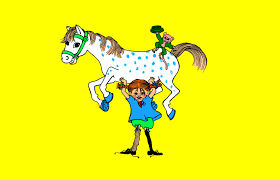 SPISETID: 1410 – 14301.klasserom på skolenTar sekkene med til basenINGEN UTETID. AKTIVITETER:1435 – 1630Basen – forming, lek og spill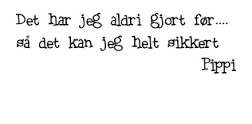 SPISETID: 1315 – 13351.klasserom på skolenUTETID: 1340 – 1410Felles utetid med resten av SFOTar sekkene med til basen eller på filmAKTIVITETER:a)1410 1545Oddetallsuker: basenPartallsuker: film i klasserom på skolen.b)1550 – 1630Basen – spill og lek